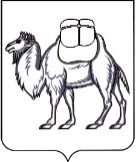 ТЕРРИТОРИАЛЬНАЯ ИЗБИРАТЕЛЬНАЯ КОМИССИЯГОРОДА ОЗЕРСКА  Р Е Ш Е Н И Е 28 февраля 2023 года                                                                              № 38/149-5г. ОзерскО Медиаплане по освещению деятельности территориальной избирательной комиссии города Озерска в 2023 годуВ целях обеспечения гарантий прав граждан Российской Федерации на получение полной и достоверной информации о работе территориальной избирательной комиссии, на основании статьи 26 Федерального закона от 12 июня 2002 года № 67-ФЗ «Об основных гарантиях избирательных прав и права на участие в референдуме граждан Российской Федерации», территориальная избирательная комиссия города Озерска  РЕШАЕТ:Утвердить Медиаплан по освещению деятельности территориальной избирательной комиссии города Озерска в 2023 году (прилагается).2.	Направить  настоящее  решение  в  избирательную  комиссию  Челябинской области для размещения в информационно-телекоммуникационной сети «Интернет». 3.	Контроль за выполнением настоящего решения возложить на секретаря территориальной  избирательной  комиссии  города  Озерска Сайдуллину Л.М. Председатель комиссии                                                                            А.С. РожковСекретарь комиссии                                                                            Л.М. СайдуллинаМЕДИАПЛАН по освещению деятельности территориальной избирательной комиссии города Озерска в 2023 годуПриложение к решению территориальной избирательной комиссии города Озерска от 28.02.2023 № 38/149-5№п/пТема СрокиИсполнители, обеспечивающие подготовку материаловИсточники освещения/информационные площадки1.Информационный проект "Лица избирательной системы".Информация об организаторах выборов Челябинской области по графику ИКЧОСайдуллина Л.М.Социальная сеть «В Контакте»2. Реализация мероприятий, приуроченных к 30-летию российской избирательной системыв течение годаСайдуллина Л.М.Страничка ТИК г. Озерска на официальном сайте органов местного самоуправления Озерского городского округаСтраничка ТИК г. Озерска в социальной сети  «В Контакте»3Информирование о Дне молодого избирателяапрель – майСайдуллина Л.М.Страничка ТИК г. Озерска на официальном сайте органов местного самоуправления Озерского городского округаСтраничка ТИК г. Озерска в социальной сети  «В Контакте»4.Новости о деятельности территориальной избирательной комиссии города Озерска в текущем режимеСайдуллина Л.М.Официальный сайт ИКЧОСтраничка ТИК г. Озерска на официальном сайте органов местного самоуправления Озерского городского округаСтраничка ТИК г. Озерска в социальной сети  «В Контакте»5.Информация о заседаниях территориальной избирательной комиссии города Озерска (повестка заседания, решения)в текущем режимеСайдуллина Л.М.Официальный сайт ИКЧОСтраничка ТИК г. Озерска на официальном сайте органов местного самоуправления Озерского городского округаСтраничка ТИК г. Озерска в социальной сети  «В Контакте»6.Опубликование информационного сообщения о приеме предложений по кандидатурам членов участковых избирательных комиссий для назначения в составы УИКмартСайдуллина Л.М.Официальный сайт ИКЧОГазета «Озерский вестник»Страничка ТИК г. Озерска на официальном сайте органов местного самоуправления Озерского городского округаСтраничка ТИК г. Озерска в социальной сети  «В Контакте»7.Информация об участии в дистанционном обучении и тестировании организаторов выборов и иных участников избирательного процесса, в том числе в рамках подготовки к выборам Президента Российской Федерациив течение года Сайдуллина Л.М.Официальный сайт ИКЧОСтраничка ТИК г. Озерска на официальном сайте органов местного самоуправления Озерского городского округаСтраничка ТИК г. Озерска в социальной сети  «В Контакте»8.Информирование о проведении обучающих мероприятий с членами ТИК, УИК, резерва составов УИК по типовым учебным программам, разработанным РЦОИТиюнь – ноябрьСайдуллина Л.М.Официальный сайт ИКЧОСтраничка ТИК г. Озерска на официальном сайте органов местного самоуправления Озерского городского округаСтраничка ТИК г. Озерска в социальной сети  «В Контакте»9.Информирование о проведении информационно-обучающих мероприятий с участниками избирательного процесса, в том числе с наблюдателями (общественными наблюдателями), представителями средств массовой информации, представителями избирательных объединений, волонтерами, сотрудниками правоохранительных органовдекабрьСайдуллина Л.М.Официальный сайт ИКЧОСтраничка ТИК г. Озерска на официальном сайте органов местного самоуправления Озерского городского округаСтраничка ТИК г. Озерска в социальной сети  «В Контакте»10.Репост статей Центральной избирательной комиссии РФ, Избирательной комиссии Челябинской областив текущем режимеСайдуллина Л.М.Страничка ТИК г. Озерска в социальной сети  «В Контакте»11.Информация об организации и проведении регионального (отборочного) этапа Всероссийской олимпиады школьников по вопросам избирательного права и избирательного процесса «Софиум»май-декабрь Сайдуллина Л.М.Официальный сайт ИКЧОСтраничка ТИК г. Озерска на официальном сайте органов местного самоуправления Озерского городского округаСтраничка ТИК г. Озерска в социальной сети  «В Контакте»12.Информация об организации и проведении мероприятий, направленных на повышение правовой культуры молодых и будущих избирателей, приуроченных к государственным праздникам: День флага России, День народного единства, День Конституции Российской Федерации, август, ноябрь, декабрьСайдуллина Л.М.Страничка ТИК г. Озерска в социальной сети  «В Контакте»13.Информирование о работе ТИК по формированию УИКянварь-июньСайдуллина Л.М.Официальный сайт ИКЧОГазета «Озерский вестник»Страничка ТИК г. Озерска на официальном сайте органов местного самоуправления Озерского городского округаСтраничка ТИК г. Озерска в социальной сети  «В Контакте»14.Информирование о старте избирательной кампании по выборам Президента РФноябрьСайдуллина Л.М.Официальный сайт ИКЧОГазета «Озерский вестник»Страничка ТИК г. Озерска на официальном сайте органов местного самоуправления Озерского городского округаСтраничка ТИК г. Озерска в социальной сети  «В Контакте»